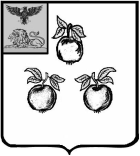 БЕЛГОРОДСКАЯ ОБЛАСТЬАДМИНИСТРАЦИЯ МУНИЦИПАЛЬНОГО РАЙОНА«КОРОЧАНСКИЙ РАЙОН» ПОСТАНОВЛЕНИЕКороча19 августа 2020 г.                                                                                                              № 496О введении на территории Корочанского района единого социального проездного билетав электронной формеРуководствуясь Федеральным законом от 17 июля 1999 года № 178-ФЗ «О государственной социальной помощи», Федеральным законом                     от 6 октября 2003 года № 131-ФЗ «Об общих принципах организации местного самоуправления в Российской Федерации», постановлением Правительства Российской Федерации от 14 февраля 2017 года № 181 «О Единой государственной информационной системе социального обеспечения», постановлением Правительства Белгородской области от 19 января 2009 года  № 7-пп «О введении на территории Белгородской области единого социального проездного билета», в целях упорядочения введения на территории Корочанского района электронной формы единого социального проездного билета, администрация муниципального района «Корочанский район»                             п о с т а н о в л я е т:1. Ввести с 1 января 2021 года на территории Корочанского района для льготных категорий граждан, а также пенсионеров, не получающих ежемесячных денежных выплат согласно Федеральному закону                         от 22 августа 2004 года № 122-ФЗ и Социальному кодексу Белгородской области, нуждающихся в бесплатном проезде сестер милосердия Красного Креста, обслуживающих тяжелобольных, престарелых и одиноких граждан, лиц, сопровождающих инвалидов, имеющих ограничение способности к трудовой деятельности III степени, и детей-инвалидов единый социальный проездной билет в электронной форме на проезд граждан на городском и внутримуниципальных маршрутах. 2. Установить стоимость месячного единого социального проездного билета в размере 185 рублей.3. Установить, что количество поездок по единому социальному проездному билету в электронной форме составляет 18 в месяц.4. Управлению социальной защиты населения администрации Корочанского района (Лазухина С.Ю.) размещать информацию о применении единых социальных проездных билетов в электронной форме на территории муниципального района «Корочанский район» Белгородской области в Единой государственной информационной системе социального обеспечения в соответствии с требованиями Федерального закона от 17 июля 1999 года № 178-ФЗ «О государственной социальной помощи» и постановления Правительства Российской Федерации от 14 февраля 2017 года № 181             «О Единой государственной информационной системе социального обеспечения».5. Признать утратившим силу постановление администрации муниципального района «Корочанский район» от 18 июля 2016 года № 292  «Об организации проезда льготных категорий граждан в общественном транспорте на территории Корочанского района».6. Директору МКУ «Административно-хозяйственный центр обеспечения деятельности органов местного самоуправления муниципального района «Корочанский район» Кладиенко Е.А.:- направить настоящее постановление для официального опубликования в газете «Ясный ключ»;- обеспечить размещение настоящего постановления на официальном сайте органов местного самоуправления муниципального района «Корочанский район» в информационно-коммуникационной сети общего пользования.7. Контроль за исполнением настоящего постановления возложить на заместителя главы администрации района по социальной политике      Бычихину Т.В., заместителя главы администрации района по строительству, транспорту, связи и ЖКХ Мозгового Д.Н.Глава администрации Корочанского района                                                                     Н.В. Нестеров